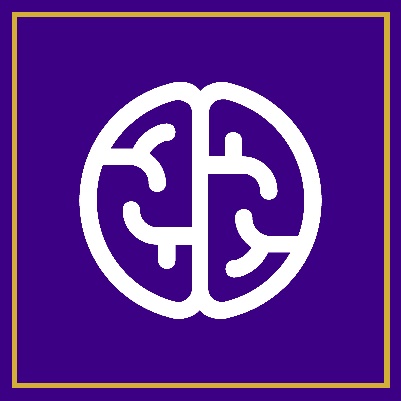 Mental Health in Education Awards 2023These awards cover the period January – December 2022About your entryYou are required to evidence how your organisation has gone above and beyond the expectations for your setting in your chosen category.  Entries are scored on three different factors and entries must answer each of the three questions on this form:Evidence of going above and beyond the expectations for their type of setting, especially during the pandemicEvidence of innovationEvidence of sustained impact over 2 consecutive academic yearsPlease evidence why you should win this category (please complete a separate entry for each category you wish to enter – photographs are allowed) and return to awards@rootofit.com before 30th April 2023.Please remember to include evidence from January-December 2022 to show how this has been embedded over time.Appendices are allowed as evidence of what you put in your entry, but do not constitute part of your main entry (e.g. you may append data that you refer to). Shortlisted entries will be notified and the list of shortlisted entries will be advertised.Winning entries will be announced at our awards ceremony at the annual Mental Health ShowWinning entries are displayed on our website, please indicate any sections you would not want publishing.Category (please select one): Universal Wellbeing  Mental Health Intervention Pupil Voice  Working With FamiliesName:Organisation:Email:Phone:Address:Type of setting:Introduce your organisation context and the context in the space belowDescribe in the space below how do you/they go above and beyond the expectations.Describe in the space below how your work is innovative.How is this work sustained over at least two years?